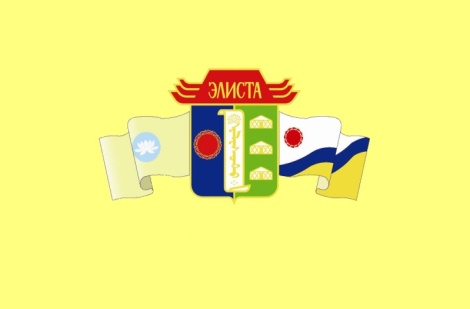 За большой вклад в развитие физической культуры и спорта, многолетнюю и добросовестную работуобъявляется ТюмидовуМаксиму АлександровичуЗаместителю директора по спортивной подготовке Бюджетного учреждения Республики Калмыкия «Республиканская спортивная школа олимпийского резерва по футболу»Глава города Элисты                                                       В. Намруевпостановление Главы города Элисты от 8 августа 2019  года № 73